 РЕШЕТИЛІВСЬКА МІСЬКА РАДА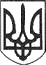 ПОЛТАВСЬКОЇ ОБЛАСТІ(вісімнадцята позачергова сесія восьмого скликання)РІШЕННЯ26 січня  2022 року								№ 988-18-VIIIПро внесення змін до Програми„Шкільний автобус”на 2022-2024 роки	Керуючись ст. 26 Закону України „Про місцеве самоврядування в Україні”, ст. 13 Закону України „Про освіту”, ст. 20 Закону України „Про повну загальну середню освіту”,  Санітарним регламентом для закладів загальної середньої освіти, затвердженого наказом Міністерства охорони здоров’я України від 25.09.2020 № 2205, зареєстрованого в Міністерстві юстиції України 10.11.2020 №1111/35394, з метою виконання вимог законодавства щодо забезпечення регулярного та безкоштовного підвезення до закладів освіти здобувачів освіти, вихованців та педагогічних працівників, Решетилівська міська радаВИРІШИЛА:1. Внести зміни до Програми „Шкільний автобус” на 2022-2024 роки, затвердженої рішенням Решетилівської міської ради від 24 грудня 2021 року     № 916-17-VIIІ (17 сесія), а саме:1) додаток 2 Програми „Спеціалізовані транспортні маршрути для перевезення учнів та педагогічних працівників”.викласти у новій редакції (додаток 1).2) доповнити Програму додатком 3 „Положення про порядок використання шкільних автобусів” ( додаток 2). 	2. Контроль за виконанням рішення покласти на постійну комісію з питань  освіти, культури, спорту, соціального захисту та охорони здоров’я (Бережний В.О.).Міський голова                                                                     О.А. ДядюноваДодаток 1 до рішення Решетилівської міськоїради восьмого скликання	26 січня 2022 року № 988-18-VIIІ		(18 позачергова  сесія)                                    Додаток 2до Програми СПЕЦІАЛІЗОВАНІ ТРАНСПОРТНІ МАРШРУТИ ДЛЯ  ПЕРЕВЕЗЕННЯ УЧНІВ ТА ПЕДАГОГІЧНИХ ПРАЦІВНИКІВМаршрут 2Маршрут 3Маршрут  8Маршрут 10Додаток 2 до рішення Решетилівської міськоїради восьмого скликання	26 січня 2022 року №     -18-VIIІ(18 позачергова  сесія)							       Додаток 3							      до Програми ПОЛОЖЕННЯПРО ПОРЯДОК ВИКОРИСТАННЯ ШКІЛЬНИХ АВТОБУСІВЗагальні положенняЦе Положення визначає порядок використання шкільних автобусів, отриманих в рамках реалізації міської Програми „Шкільний автобус” при організації регулярних і нерегулярних безоплатних перевезень учнів та педагогічних працівників.Положення розроблено відповідно до Конституції України, законів України „Про освіту”, „Про повну загальну середню освіту”, „Про позашкільну освіту”, „Про дорожній рух”, „Про автомобільний транспорт” та Правил надання послуг пасажирського автомобільного транспорту.Організація перевезень дітей шкільними автобусами здійснюється у відповідності з діючими нормативно-правовими актами України із забезпечення безпеки дорожнього руху, перевезень пасажирів автобусами.Шкільний автобус є спеціальним транспортним засобом для регулярних перевезень, що здійснюються за встановленим маршрутом і розкладом, з посадкою і висадкою дітей і педагогів на передбачених маршрутом зупинках до місць навчання і додому, а також для організації екскурсійних поїздок, здійснення нерегулярних перевезень учнів та педагогів до місць проведення позакласних і позашкільних, міських, зональних та обласних виховних, культурно-масових заходів і спортивних змагань, забезпечення участі учасників освітнього процесу в нарадах, семінарах, конференціях, інших заходах міського і обласного рівнів; організації підвезення учасників зовнішнього незалежного оцінювання до пунктів тестування та в зворотньому напрямку.Використання шкільного автобуса для здійснення нерегулярних перевезень затверджується наказом начальника відділу освіти або директора школи та забезпечується необхідною документацією (шляховий лист, наказ про здійснення перевезення, дозвіл та графік руху).Використання шкільного автобуса для потреб, непередбачених даним положенням, дозволяється тільки за розпорядженням міського голови.Паспорт шкільного автобусного маршруту (додаток) розробляється начальником групи господарського забезпечення або директором закладу освіти, погоджується  сектором поліцейської діяльності № 1 відділу поліції № 2 Полтавського РУ поліції ГУ НП у Полтавській області та затверджується начальником відділу освіти.Використання шкільного автобусу для потреб, непередбачених Положенням, та під час освітнього процесу забороняється.Порядок організації перевезення груп дітей визначається Правилами надання послуг пасажирського автомобільного транспорту та іншими нормативно- правовими актами.Фінансування організації перевезень шкільним автобусом здійснюється за рахунок коштів місцевого бюджету та інших джерел, не заборонених законодавством.Повноваження Решетилівської міської  ради  та міського голови щодо забезпечення автобусами закладів загальної середньої освіти	Організовує моніторинг потреби у забезпеченні закладів освіти автобусами на підставі проведених заходів із оптимізації освітньої мережі та необхідності заміни автобусів, які не відповідають технічним вимогам та вичерпали встановлений нормативами термін експлуатації.- Організовує передачу закладам загальної середньої освіти автобусів, придбаних за рахунок коштів місцевого бюджету.Міський голова видає розпорядження в межах своїх повноважень.Повноваження відділу освіти Решетилівської міської ради  щодо забезпечення автобусами закладів загальної середньої освітиЗдійснює аналіз забезпеченості закладів освіти автобусами за рахунок коштів державного та місцевого бюджетів.Здійснює контроль за цільовим використанням шкільних автобусів, за дотриманням вимог чинного законодавства щодо організації перевезень дітей і педагогів та іншого населення.Забезпечує щорічне навчання водіїв шкільних автобусів з питань безпеки дорожнього руху в обсязі технічного мінімуму.Забезпечує страхування та технічну діагностику транспорту та ведення необхідної документації.Організовує процес паспортизації всіх шкільних маршрутів, контроль за дотриманням графіка (розкладу) та маршруту руху.Визначає місця стоянки автобусів, створює необхідні умови для підготовки автобусів до рейсів.Обов'язки керівника закладу загальної середньої освіти щодо організації перевезення учнів і педагогівЗдійснює контроль за використанням шкільного автобуса за цільовим призначенням та призначає відповідальних за безпеку дітей.Призначає наказом відповідального за організацію перевезень і супроводжуючих з числа працівників закладу освіти, забезпечує їх своєчасний інструктаж і навчання.Інформує батьків дітей або осіб, що їх замінюють про умови організації перевезень за маршрутом шкільного автобуса.Затверджує наказом списки учнів, які перевозяться із зазначенням пунктів посадки і висадки у відповідності з паспортом маршруту.- Забезпечує технічне обслуговування автобуса автотранспортним підприємством та проходження передрейсового технічного огляду та проходження водієм автобуса передрейсового та післярейсового медичного огляду.Визначає місце стоянки автобуса, забезпечує його технічне обслуговування та створює необхідні умови для підготовки до рейсів.-  Забезпечує щорічне навчання водія шкільного автобуса з питань безпеки дорожнього руху в обсязі технічного мінімуму.-  Організовує контроль за дотриманням графіка (розкладу) та маршруту руху.Здійснює інші повноваження і забезпечує дотримання вимог, передбачених діючими нормативно-правовими актами.Забезпечує наявність наступної документації:паспорт маршруту шкільного автобуса;графік руху шкільного автобуса;накази про призначення відповідального за організацію перевезень і супроводжуючих;накази про затвердження списків учнів та педагогів, які перевозяться;наказ про затвердження інструкцій з організації безпечного перевезення учнів та педагогів;інструкцію для водія про особливості роботи у весняно-літній і осінньо- зимовий періоди;інструкцію для водія про заходи безпеки під час перевезення учнів і педагогів;інструкцію для водія і супроводжуючих по наданню першої медичної допомоги потерпілим у дорожньо-транспортній пригоді;інструкцію для водія і супроводжуючих по діях в разі дорожньо-транспортної пригоди;інструкцію для водія і супроводжуючих по діях у разі загрози вчинення терористичного акту;інструкцію для водія при русі через залізничні колії;інструкцію для супроводжуючих по організації безпечного перевезення учнів;інструкцію для учнів при проходженні по маршруту;журнал обліку інструктажів для водія та супроводжуючих;журнал обліку інструктажів для учнів;журнал передрейсового та післярейсового медичного огляду водія;журнал обліку порушень водієм правил дорожнього руху та участі в дорожньо- транспортних пригодах;журнал обліку технічного стану шкільного автобуса при випуску на лінію та повернення.Контроль за дотриманням вимог безпеки перевезень дітей і педагогів та за цільовим використанням шкільного автобусаКонтроль за дотриманням вимог безпеки перевезень проводиться територіальним органом патрульної служби в рамках проведення виїзних перевірок з питання організації підвозу учнів та педагогів, що здійснюються при розгляді звернень громадян.                          	                                          ДодатокПАСПОРТ шкільного автобусного маршруту   1.Титульний аркуш паспорта (формат А4)Схема автобусного маршруту(на карті або фрагменті карти наносяться лінії шляху проходження маршруту).3. Характеристика маршруту(назва маршруту) Автобус: марка, державний номерний знак, місткість:Рух необхідно здійснювати за маршрутом:Періодичність здійснення перевезень: щоденно у навчальний період Початок роботи на маршруті – а) загальні показники:Закінчення роботи на маршруті -б) небезпечні ділянки:Аварійно-небезпечні ділянки, місця концентрації ДТП: Залізничні переїзди:Мости:Небезпечні місця та ділянки:4. Розклад руху автобусів(назва маршруту)На період: постійно Режим перевезень: щоденно5. Зміни у маршрутіНачальник відділу освіти						А.М. Костогриз№ п/пМарка автобусаМаршрутні зупинкиМаршрутні зупинкиМаршрутні зупинкиЗагальний кілометраж маршруту в дві сторониЗагальний кілометраж маршруту в дві сторониДо яких шкіл підвозяться№ п/пМарка автобусаК-сть зупинокЗупинка1„АTAMAN” D093S215с. Білоконі, с.Прокопівка, с.Хоружі, с.Шкурупіївка,м/н ,,Цибулівка’’,м/н ,,Озеро’’85,585,5ОЗ „Решетилівський ліцей імені І.Л. Олійника”;Решетилівська філія І ступеняОЗ „Решетилівський ліцей імені І.Л. Олійника”;Решетилівська філія І ступеня2„БОГДАН” А-092S414с.Пасічники, с.Сені, м/р Новоселівка7676ОЗ „Решетилівський ліцей імені І.Л. Олійника”;Решетилівська філія І ступеняОЗ „Решетилівський ліцей імені І.Л. Олійника”;Решетилівська філія І ступеня3ЕТАЛОН АО8116ш28с.Миколаївка, с.Пасічники,с.Потічок, с.Лиман Перший, с. Тури, с.Капустяни, с.Буняки,     с.Говтва, с.Шевченкове198198Шевченківський ЗЗСО І-ІІІ ступенів імені академіка В.О. Пащенка,Потічанська  філія І-ІІ ступенів з дошкільним підрозділом Опорного закладу ,,Решетилівський ліцей імені І.Л. Олійника’’Шевченківський ЗЗСО І-ІІІ ступенів імені академіка В.О. Пащенка,Потічанська  філія І-ІІ ступенів з дошкільним підрозділом Опорного закладу ,,Решетилівський ліцей імені І.Л. Олійника’’4АС-Р 32053-07 МРІЯ 8с. Каленики, с. Хрещатес. Шилівка, с. Онищенки, с. Паненки 9898Калениківський ЗЗСО І-ІІІ ступенівКалениківський ЗЗСО І-ІІІ ступенів5А-08116 Ш ЕТАЛОН14с.Лиман Перший, с.Ганжі,  м/р Новоселівка, с. Колотії, м.Решетилівка9292ОЗ „Решетилівський ліцей імені І.Л. Олійника”; Решетилівська філія І ступеня  з дошкільним підрозділом;Решетилівська філія І ступеняОЗ „Решетилівський ліцей імені І.Л. Олійника”; Решетилівська філія І ступеня  з дошкільним підрозділом;Решетилівська філія І ступеня6,,АTAMAN’’ D093S210с.Лучки,  с.Федіївка, с. Писаренки, с. Кривкис-ще Покровське8080Покровський ОЗЗСО І-ІІІ ступенівФедіївська філія І-ІІ ступенівПокровський ОЗЗСО І-ІІІ ступенівФедіївська філія І-ІІ ступенів7ГАЗ 32214 ВІ2975АЕ16с. Братешки, с. Лиман Другий, с. Лобачі, с. Глибока Балка80,680,6Глибокобалківський ЗЗСО І-ІІ ступенів з дошкільним підрозділомГлибокобалківський ЗЗСО І-ІІ ступенів з дошкільним підрозділом8ПАЗ 32053 ВІ5626АС14с. Потеряйки, с.Нова Михайлівка, с.Піщане, с. Славки, с. Надежда134134Новомихайлівський ЗЗСО І-ІІ ступенів;Піщанський ЗЗСО І-ІІІ ступенів ім. Л.М. ДудкиНовомихайлівський ЗЗСО І-ІІ ступенів;Піщанський ЗЗСО І-ІІІ ступенів ім. Л.М. Дудки9ПАЗ 3205-07 ВІ 9610 АХ10с. Сухорабівка, с. Березняки, с. Каленики129129Калениківський ЗЗСО І-ІІІ ступенів,Сухорабівський ЗДОКалениківський ЗЗСО І-ІІІ ступенів,Сухорабівський ЗДО10„АTAMAN’’ D09312с. Пащенки, с. Яценки,с. Дружба, с. Шамраївка, с. Шевченкове100100Шевченківський ЗЗСО І-ІІІ ступенів  імені академіка           В.О. Пащенка Шевченківський ЗЗСО І-ІІІ ступенів  імені академіка           В.О. Пащенка 11БАЗ-А079 ВІ3518АА10с. Мушти, с. Глибока Балка, с. Крохмальці,  с. Лобачі, с. Малий Бакай64,964,9Малобакайський ЗЗСО І-ІІІ ступенівМалобакайський ЗЗСО І-ІІІ ступенів12АС-Р 4234 ,,Мрія’’ ВІ4563АА20с. Кукобівка,с.Долина, с.Лютівка, с.Коломак, с.Голуби, с.Шкурупії, с.Покровське 108108Покровський опорний ЗЗСО І-ІІІ ступенівПокровський опорний ЗЗСО І-ІІІ ступенів13БАЗ-А079 ВІ3519АА18с.Нова Диканька, с. Пустовари, с.Литвинівка, с.Демидівка7878Демидівський ЗЗСО І-ІІІ ступенівДемидівський ЗЗСО І-ІІІ ступенів14Рута-22 ВІ2659АА10с.Михнівка, с.М’якеньківка, с.Шрамки, м.Решетилівка8787М’якеньківський ЗЗСО І-ІІ ступенівОЗ ,,Решетилівський ліцей           ім. І.Л. Олійника’’М’якеньківський ЗЗСО І-ІІ ступенівОЗ ,,Решетилівський ліцей           ім. І.Л. Олійника’’15КАВЗ 397652ВІ3062АН13с.Лиман Другий,с.Лобачі,с.Бакай,с.Шилівка,с.Онищенки,с.Крохмальці86,9 86,9 Малобакайський ЗЗСО І-ІІІ ступенів  Малобакайський ЗЗСО І-ІІІ ступенів  Час відправленняПункт відправленняЧасприбуттяПункт призначенняВідстаньВідстань6.40ОЗ „Решетилівський ліцей ім.І.Л.Олійника”6.55с. Пасічники11.5 км11.5 км6.55с. Пасічники7.10с. Сені5 км5 км7.25с. Сені7.35м/р ,,Новоселівка''3 км3 км7.35м/р ,,Новоселівка''7.45ОЗ „Решетилівський ліцей ім.І.Л.Олійника”3.5 км3.5 км7.45ОЗ „Решетилівський ліцей ім.І.Л.Олійника”7.50Решетилівський ДНЗ „Ромашка”1 км1 км7.50Решетилівський ДНЗ „Ромашка”8.00Решетилівська філія І ступеня2 км2 км8.05Решетилівська філія І ступеня8.10м/р ,,Новоселівка''/Решетилівська філія І ступеня з дошкільним підрозділом5 км5 км8.10м/р ,,Новоселівка''/ Решетилівська філія І ступеня з дошкільним підрозділом8.15Решетилівська філія І ступеня 5 км5 км8.15Решетилівська філія І ступеня 8.25Решетилівський ДНЗ „Ромашка”2 км2 км8.25Решетилівський ДНЗ „Ромашка”8.30ОЗ ,,Решетилівський ліцей ім.І.Л.Олійника''1 км1 км8.30Решетилівський ліцей ім.І.Л.Олійника8. 40Відділ освіти1 км1 км40 кмЧас відправленняПункт відправленняЧас прибуттяПункт призначенняВідстаньВідстань14.50Відділ освіти15.00ОЗ ,,Решетилівський ліцей ім.І.Л. Олійника''1 км1 км15.05ОЗ „Решетилівський ліцей ім.І.Л.Олійника”15.15м/р ,,Новоселівка''/ Решетилівська філія І ступеня з дошкільним підрозділом5 км5 км15.15м/р ,,Новоселівка''\ Решетилівська філія І ступеня з дошкільним підрозділом15.25Решетилівська філія І ступеня5 км5 км15.30Решетилівська філія І ступеня 15.40ОЗ „Решетилівський ліцей ім.І.Л.Олійника”2 км2 км15.50ОЗ „Решетилівський ліцей ім.І.Л.Олійника”16.00м/р ,,Новоселівка''3,5 км3,5 км16.00м/р ,,Новоселівка''16.10с. Сені3 км3 км16.10с. Сені16.20с. Пасічники5 км5 км16.20Пасічники16.30ОЗ „Решетилівський ліцей ім.І.Л.Олійника”11.5 км11.5 км36 кмЗагальна протяжність за деньЗагальна протяжність за деньЗагальна протяжність за деньЗагальна протяжність за деньЗагальна протяжність за день76 кмЧас відправленняПункт відправленняЧас прибуттяПункт призначенняВідстаньВідстань   6.25с. Потічок (паркування)6.40с. Лиман Перший10 км10 км6.40с. Лиман Перший6.45с. Тури 1,5 км1,5 км6.45с. Тури7.00с. Миколаївка7 км7 км7.00с. Миколаївка7.10Потічанська філія І-ІІ ст.3,5 км3,5 км7.10Потічанська філія І-ІІ ст. 7.20с. Пасічники8 км8 км7.20с. Пасічники7.30Потічанська філія І-ІІ ст.8 км8 км7.30Потічанська філія І-ІІ ст. 7.40с. Капустяни11 км11 км7.40с. Капустяни7.45Шевченківський ЗЗСО  І-ІІІ ст.3 км3 км7.45Шевченківський ЗЗСО  І-ІІІ ст.8.00с. Говтва11км11км8.00с. Говтва8.10с. Буняки10 км10 км8.10с. Буняки8.20Шевченківський ЗЗСО  І-ІІІ ст.8 км8 км8.20Шевченківський ЗЗСО  І-ІІІ ст.8.35Потічанська філія І-ІІ ст.11 км11 км8.35Потічанська філія І-ІІ ст. 8.50Паркування с. Потічок1 км1 км93 км13.55Паркування с. Потічок14.00Потічанська філія І-ІІ ст.     1 км    1 км14.00Потічанська філія І-ІІ ст. 1410с. Миколаївка3,5 км3,5 км14.10с. Миколаївка14.20с. Тури7 км7 км14.20с. Тури14.25с. Лиман Перший1,5 км1,5 км14.25с. Лиман Перший14.40Потічанська філія І-ІІ ст. 10 км10 км14.40Потічанська філія І-ІІ ст. 14.50с. Пасічники8 км8 км14.55с. Пасічники15.05Шевченківський ЗЗСО  І-ІІІ ст.10 км10 км15.05Шевченківський ЗЗСО  І-ІІІ ст. 15.30с. Говтва11 км11 км15.30с. Говтва15.45с. Буняки10 км10 км15.45с. Буняки16.00Шевченківський ЗЗСО  І-ІІІ ст.8 км8 км16.00Шевченківський ЗЗСО  І-ІІІ ст.16.06с. Капустяни3 км3 км16.05с. Капустяни16.10с. Пасічники8 км8 км16.10с. Пасічники16.15Потічанська філія І-ІІ ст. 8 км8 км16.15Потічанська філія І-ІІ ст. 16.25с. Миколаївка3,5 км3,5 км16.25с. Миколаївка16.35с. Потічок (паркування)4,5 км4,5 км97 кмЗагальна протяжність за деньЗагальна протяжність за деньЗагальна протяжність за деньЗагальна протяжність за деньЗагальна протяжність за день190 кмЧас відправленняПункт відправленняЧас прибуттяПункт призначенняВідстаньВідстань  6.50с. Нова Михайлівка (паркування)7.00  с. Потеряйки7.75 км7.75 км    7.05с. Потеряйки7.15  Новомихайлівський ЗЗСО І-ІІ ст.7.75 км7.75 км7.15Новомихайлівський ЗЗСО І-ІІ ст.7.30  Піщанський ЗЗСО І-ІІІ ст.6 км6 км7.35Піщанський ЗЗСО І-ІІІ ст.7.45  с. Славки8 км8 км7.45с. Славки8.00  Піщанський ЗЗСО І-ІІІ ст.8 км8 км8.00Піщанський ЗЗСО І-ІІІ ст.8.15  с. Надежда8 км8 км8.15с. Надежда8.30  Піщанський ЗЗСО І-ІІІ ст.8 км8 км8.30Піщанський ЗЗСО І-ІІІ ст.8.45  с. Нова Михайлівка6 км6 км59.5 км14.20Новомихайлівський ЗЗСО І-ІІ ст.14.30  с. Потеряйки 7.75 км 7.75 км14.35с. Потеряйки15.00  Піщанський ЗЗСО І-ІІІ ст.13.75 км13.75 км15.05Піщанський ЗЗСО І-ІІІ ст.15.20  с. Славки8 км8 км15.35с. Славки15.35  Піщанський ЗЗСО І-ІІІ ст.8 км8 км15.50Піщанський ЗЗСО І-ІІІ ст.16.05  с. Надежда8 км8 км16.05с. Надежда16.20  Піщанський ЗЗСО І-ІІІ ст.8 км8 км16.25Піщанський ЗЗСО І-ІІІ ст.16.35  с. Нова Михайлівка6 км6 км16.35с. Нова Михайлівка16.45  с. Потеряйки7.75 км7.75 км16.50с. Потеряйки17.00  с. Нова Михайлівка7.757.7575 кмЗагальна протяжність за день  Загальна протяжність за день  Загальна протяжність за день  Загальна протяжність за день  Загальна протяжність за день  134 ,5 кмЧас відправленняПункт відправленняЧас прибуттяПункт призначенняВідстаньВідстань   7.00с. Шамраївка (паркування)7.20Шевченківський ЗЗСО І-ІІІ ст..14 км14 км7.25Шевченківський ЗЗСО І-ІІІ ст..7. 45 с. Яценки13 км13 км7.45с. Яценки7.55 с. Пащенки4 км4 км7.55с. Пащенки8.10 Шевченківський ЗЗСО І-ІІІ ст.9 км9 км8.15Шевченківський ЗЗСО І-ІІІ ст.8.20 с. Дружба5 км5 км8.20с. Дружба8.30 Шевченківський ЗЗСО І-ІІІ ст.5 км5 км50 км15.00Шевченківський ЗЗСО І-ІІІ ст.15.10 с. Дружба5 км5 км15.10с. Дружба15.20 Шевченківський ЗЗСО І-ІІІ ст.5 км5 км15.20Шевченківський ЗЗСО І-ІІІ ст.15.35 с. Пащенки9 км9 км15.35с. Пащенки15.45 с. Яценки4 км4 км15.45с. Яценки16.05 Шевченківський ЗЗСО І-ІІІ ст.13 км13 км16.05Шевченківський ЗЗСО І-ІІІ ст.16.25 с. Шамраївка (паркування)14 км14 км50 кмЗагальна протяжність за день  Загальна протяжність за день  Загальна протяжність за день  Загальна протяжність за день  Загальна протяжність за день  100 кмПОГОДЖЕНО Начальник сектору поліцейської діяльності №1 відділу поліції №2 Полтавського РУ поліції ГУ НП у Полтавській області (ПІБ)« __________» 202_. мпЗАТВЕРДЖУЮНачальник відділу освіти Решетилівської міської ради                               (ПІБ)                     «___________ » 202_  р.     МППАСПОРТшкільного автобусного маршрутуПАСПОРТшкільного автобусного маршруту(назва маршруту)Паспорт розроблений станом на(дата)Паспорт розроблений станом на(дата)Водій:Назва закладу освітиДиректор  закладу« ____________» 202_р.Найменування показниківКількісні показникиКількісні показникиНайменування показниківпрямийнапрямокзворотнійнапрямокДовжина маршруту, кмТривалість рейсу, год. хвЕксплуатаційна швидкість, км/год.Кількість зупинок (од.)Довжина нульового пробігу, км.Наявність облаштованих майданчиків для розвороту автобусів у кінцевих пунктах маршрутуПрямий рейсПрямий рейсПрямий рейсПрямий рейсПрямий рейсНазвизупинокНазвизупинокЗворотній рейсЗворотній рейсЗворотній рейсЗворотній рейсВідправ лення, год. хв.Стоянка, хв.Прибуття, год. хв.Відстань між, кмВідстань між, кмВідстань між, кмВідправ лення, год. хв.Стоянка,хв.Прибуття, год. хв.ХарактерВиконується (назва закладу освіти) автобусом маркизмінТермін дії змінТермін дії змінПричина введення змінПідписПочатокзакінчення